Formular C6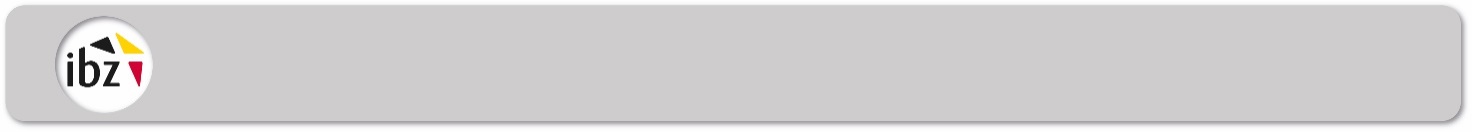 Brief des Vorsitzenden des Hauptwahlvorstandes des Kollegiumsan die Beisitzer dieses VorstandesDeutschsprachiges WahlkollegiumSehr geehrte Damen und Herren,ich teile mit, dass ich Sie gemäß Artikel 12 § 2 des Gesetzes vom 23. März 1989 über die Wahl des Europäischen Parlaments benannt habe, um das Amt eines Beisitzers (oder eines Ersatzbeisitzers) in dem in EUPEN tagenden Hauptwahlvorstand des deutschsprachigen Wahlkollegiums wahrzunehmen.Sie werden daher gebeten, am Montag, dem 15. April 2024 (55. Tag vor der Wahl), um 16 Uhr am Tagungsort dieses Vorstandes, (Straße) 		Nr. ...., zu erscheinen, um an der Sitzung im Hinblick auf den vorläufigen Abschluss der Kandidatenlisten teilzunehmen. Anschließend müssen Sie am endgültigen Abschluss der Listen teilnehmen (52. Tag vor der Wahl), der am Donnerstag, dem 18. April 2024, um 16 Uhr vorgenommen wird, und danach an den Sitzungen, deren Tag und Uhrzeit Ihnen zu gegebener Zeit mitgeteilt werden.Mitglieder eines Wahlvorstandes haben unter den vom König festgelegten Bedingungen Anrecht auf Anwesenheitsgeld und Fahrtkostenentschädigung. Seien Sie bitte im Besitz Ihrer Kontonummer im Hinblick auf die Zahlung der Anwesenheitsgelder nach den Wahlen.Ich bitte Sie, mir die nachstehende Empfangsbescheinigung ordnungsgemäß unterzeichnet zurückzusenden oder mir innerhalb achtundvierzig Stunden Ihre Entschuldigungsgründe mitzuteilen.Der VorsitzendeEMPFANGSBESCHEINIGUNG[Bitte abtrennen und zurücksenden an Fr./Hrn. 	, Vorsitzender des Hauptwahlvorstandes in Eupen, 	 (Anschrift)].WAHL DES EUROPÄISCHEN PARLAMENTS VOM 9. JUNI 2024Der/Die zum Beisitzer (oder Ersatzbeisitzer) des Hauptwahlvorstandes des deutschsprachigen Wahlkollegiums benannte Unterzeichnete, 		  (Name und Anschrift), erklärt hiermit, das Schreiben des Vorsitzenden dieses Wahlvorstandes mit der Mitteilung dieser Benennung am 	erhalten zu haben.NameVornameAdresse(Datum)(Datum)	, den 	2023		Unterschrift